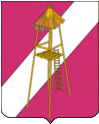 АДМИНИСТРАЦИЯ СЕРГИЕВСКОГО СЕЛЬСКОГО ПОСЕЛЕНИЯКОРЕНОВСКОГО РАЙОНАПОСТАНОВЛЕНИЕ  13  мая 2019 года		                                                                     № 51ст. СергиевскаяОб отмене особого противопожарного режима на территории Сергиевского сельского поселения Кореновского района           На основании статьи 4.1 Федерального закона от 21.12.1994 № 68-ФЗ «О защите населения и территорий от чрезвычайных ситуаций природного и техногенного характера», постановления администрации муниципального образования Кореновский район от 13 мая 2019 года № 603 «Об отмене особого противопожарного режима на территории муниципального образования Кореновский район», в связи с установлением благоприятных метеорологических условий на территории Кореновского района 1 класса пожарной опасности, администрация Сергиевского сельского поселения Кореновского района п о с т а н о в л я е т:1. Отменить на территории Сергиевского сельского поселения Кореновского района «Особый противопожарный режим» 15 мая 2019 года с 09.00 часов.2. Признать утратившим силу постановление администрации Сергиевского сельского поселения Кореновского района от 30 апреля 2019 года № 50 «О введении особого противопожарного режима на территории Сергиевского сельского поселения Кореновского района».3. Общему отделу администрации Сергиевского сельского поселения Кореновского района (Горгоцкая) обнародовать настоящее постановление в установленных местах и обеспечить его размещение (опубликование) на официальном сайте администрации Сергиевского сельского поселения Кореновского района в информационно-телекоммуникационной сети «Интернет».4. Контроль за выполнением настоящего постановления оставляю за собой. 5. Постановление вступает в силу со дня его подписания.  Глава Сергиевского сельского поселения Кореновского района                                                               А.П. Мозговой